1 ребус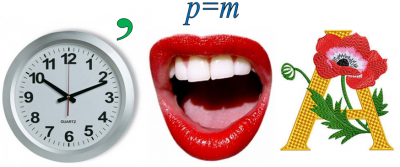 2 ребус 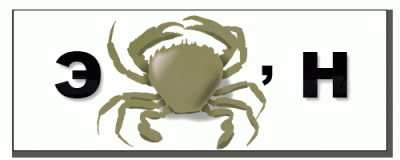 3 ребус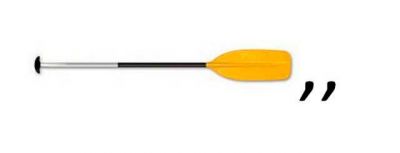 4 ребус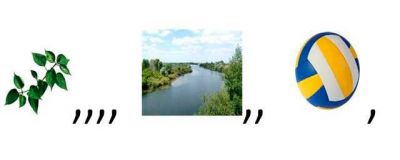 5 ребус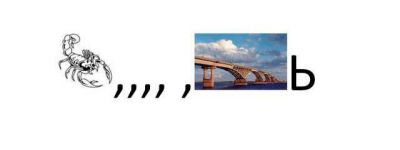 6 ребус 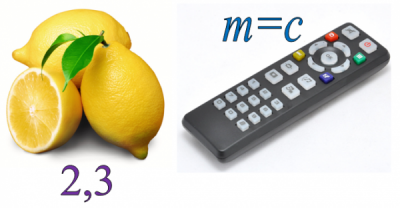 7 ребус 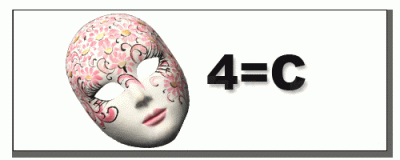 8 ребус 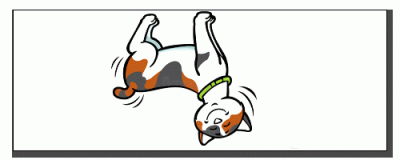 9 ребус 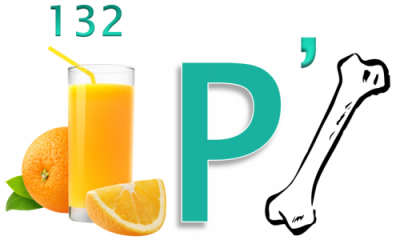 10 ребус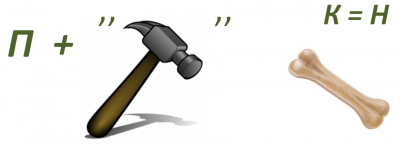 